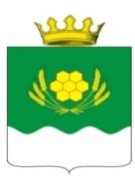 АДМИНИСТРАЦИЯ КУРТАМЫШСКОГО МУНИЦИПАЛЬНОГО ОКРУГАКУРГАНСКОЙ ОБЛАСТИПОСТАНОВЛЕНИЕО внесении изменений в постановление Администрации Куртамышского муниципального округа Курганской области от 10 февраля 2022 года № 36 «Об утверждении муниципальной программы Куртамышского муниципального округа Курганской области «Поддержка общественных организаций в Куртамышском муниципальном округе Курганской области»В соответствии со статьей 179 Бюджетного кодекса Российской Федерации, постановлением Правительства Курганской области от 31 марта 2023 года № 73 «О внесении изменений в постановление  Правительства Курганской области от 9 декабря 2019 года № 413»,  решением Думы Куртамышского муниципального округа  Курганской области от 21 декабря 2023 года № 66 «О бюджете Куртамышского муниципального округа на 2024 год и на плановый период 2025 и 2026 годов», постановлением Администрации Куртамышского муниципального округа Курганской области от 1 февраля  2022 года № 25 «О муниципальных программах Куртамышского Муниципального округа Курганской области», с целью уточнения объемов финансирования муниципальной программы Администрация Куртамышского муниципального округа Курганской областипостановляет:Внести в постановление Администрации Куртамышского муниципального округа Курганской области от 10 февраля 2022 года № 36 «Об утверждении муниципальной программы Куртамышского муниципального округа Курганской области «Поддержка общественных организаций в Куртамышском муниципальном округе Курганской области» (далее – Программа) следующие изменения:в разделе I Программы строку «Объемы бюджетных ассигнований» изложить в следующей редакции:  «».раздел IX Программы изложить в следующей редакции:« Раздел IX.  ИНФОРМАЦИЯ ПО РЕСУРСНОМУ ОБЕСПЕЧЕНИЮ ПРОГРАММЫФинансирование мероприятий Программы планируется осуществить за счет средств бюджета Куртамышского муниципального округа Курганской области. Объемы бюджетных ассигнований Программы ежегодно уточняются в соответствии с решением Думы Куртамышского муниципального округа Курганской области о бюджете на соответствующий финансовый год и на плановый период.Планируемый объем бюджетных ассигнований Программы за счет средств бюджета Куртамышского муниципального округа Курганской области составляет 580,0 тыс. руб., в том числе по годам:2022 год – 190,0 тыс. руб.;2023 год – 195,0 тыс. руб.;2024 год – 195,0 тыс. руб.                              »Настоящее постановление вступает в силу с момента опубликования.    Опубликовать настоящее постановление в информационном бюллетене «Куртамышский муниципальный округ: официально» и разместить на официальном сайте Администрации Куртамышского муниципального округа Курганской области.Контроль за выполнением настоящего постановления возложить на заместителя Главы Куртамышского муниципального округа Курганской области по социальным вопросам Глава Куртамышского муниципального округаКурганской области                                                                                                              А.Н. Гвоздев Брызгалина К.В.2-12-73Разослано по списку (см. на обороте) Объемыбюджетныхассигнованийсредства бюджета Куртамышского муниципального округа Курганской области (далее – бюджет Куртамышского муниципального округа Курганской области)общий объем финансовых средств для реализации Программы составляет 580,0 тыс. руб., в пределах ассигнований, предусмотренных в бюджете Куртамышского муниципального округа Курганской области на реализацию Программы на соответствующий финансовый год, в том числе по годам:2022 год – 190,0 тыс. руб.;2023 год – 195,0 тыс. руб.;2024 год – 195,0 тыс. руб.№п\пЗадача, на решение которой направлено финансированиеНаименование мероприятияГлавныйраспорядитель средствИсточник финансированияОбъем финансирования,тыс. руб.Объем финансирования,тыс. руб.Объем финансирования,тыс. руб.Объем финансирования,тыс. руб.Целевойиндикатор,на достижение которого направлено финансирование№п\пЗадача, на решение которой направлено финансированиеНаименование мероприятияГлавныйраспорядитель средствИсточник финансированияВсего202220232024Целевойиндикатор,на достижение которого направлено финансирование1.Оказание материальной поддержки и содержание общественных организаций Куртамышского муниципального округа Курганской области, работающих с пожилыми  людьми и инвалидамиОказание материальной поддержки председателю, заместителю председателя, бухгалтеру-секретарю Куртамышской районной общественной организации ветеранов войны и трудаАдминистрация Куртамышского муниципального округа Курганской областиБюджет Куртамышского муниципального округа Курганской области 369,0123,0123123Целевые индикаторы №2, №3(раздел VIII Программы)2.Оказание материальной поддержки и содержание общественных организаций Куртамышского муниципального округа Курганской области, работающих с пожилыми  людьми и инвалидамиОсуществлениебанковских операций (ведение счета, перечисление и т.д.)Администрация Куртамышского муниципального округа Курганской областиБюджет Куртамышского муниципального округа Курганской области 33,611,211,211,2Целевые индикаторы №2, №3(раздел VIII Программы)3.Оказание материальной поддержки и содержание общественных организаций Куртамышского муниципального округа Курганской области, работающих с пожилыми  людьми и инвалидамиПоощрение ветеранского активаАдминистрация Куртамышского муниципального округа Курганской областиБюджет Куртамышского муниципального округа Курганской области 8,02,03,03,0Целевые индикаторы №2, №3(раздел VIII Программы)4.Оказание материальной поддержки и содержание общественных организаций Куртамышского муниципального округа Курганской области, работающих с пожилыми  людьми и инвалидамиПриобретение канцтоваров и оплата услуг телефонной связи для работы районной организации ветеранов войны и трудаАдминистрация Куртамышского муниципального округа Курганской областиБюджет Куртамышского муниципального округа Курганской области 24,08,08,08,0Целевыеиндикаторы №1,№4(раздел VIII Программы)5.Оказание материальной поддержки и содержание общественных организаций Куртамышского муниципального округа Курганской области, работающих с пожилыми  людьми и инвалидамиОказание материальной поддержки председателю и инструктору Куртамышского районного отделения Всероссийского общества инвалидовАдминистрация Куртамышского муниципального округа Курганской областиБюджет Куртамышского муниципального округа Курганской области 72,024,024,024,0Целевыеиндикаторы №1,№4(раздел VIII Программы)6.Оказание материальной поддержки и содержание общественных организаций Куртамышского муниципального округа Курганской области, работающих с пожилыми  людьми и инвалидамиПочтовые расходы Куртамышской местной организации Всероссийского общества слепыхАдминистрация Куртамышского муниципального округа Курганской областиБюджет Куртамышского муниципального округа Курганской области 6,02,02,02,0Целевые индикаторы №1, №4(раздел VIII Программы)7.Оказание помощи общественным организациям Куртамышского муниципального округа Курганской области в подготовке и проведении социально-значимых мероприятий для граждан пожилого возраста и инвалидовМероприятия, посвященные Дню Победы, Дню пожилого человека, Дню материАдминистрация Куртамышского муниципального округа Курганской областиБюджет Куртамышского муниципального округа Курганской области 15,05,05,05,0Целевые индикаторы №3, №4(раздел VIII Программы)8.Оказание помощи общественным организациям Куртамышского муниципального округа Курганской области в подготовке и проведении социально-значимых мероприятий для граждан пожилого возраста и инвалидовПроведение культурно-массовых мероприятий Куртамышского районного отделения Всероссийского общества инвалидовАдминистрация Куртамышского муниципального округа Курганской областиБюджет Куртамышского муниципального округа Курганской области12,23,44,44,4Целевой индикатор №4(раздел VIII Программы)9.Оказание помощи общественным организациям Куртамышского муниципального округа Курганской области в подготовке и проведении социально-значимых мероприятий для граждан пожилого возраста и инвалидовОрганизация транспортных расходов в связи с проведением культурно-массовых мероприятийКуртамышского районного отделения Всероссийского общества инвалидовАдминистрация Куртамышского муниципального округа Курганской областиБюджет Куртамышского муниципального округа Курганской области12,23,44,44,4Целевой индикатор №4(раздел VIII Программы)10.Оказание помощи общественным организациям Куртамышского муниципального округа Курганской области в подготовке и проведении социально-значимых мероприятий для граждан пожилого возраста и инвалидовПроведение культурно-массовых мероприятий Куртамышской местной организации Всероссийского общества слепыхАдминистрация Куртамышского муниципального округа Курганской областиБюджет Куртамышского муниципального округа Курганской области 14,04,05,05,0Целевой индикатор №4(раздел VIII Программы)11.Оказание помощи общественным организациям Куртамышского муниципального округа Курганской области в подготовке и проведении социально-значимых мероприятий для граждан пожилого возраста и инвалидовОрганизация транспортных расходов в связи с проведением культурно-массовых мероприятийКуртамышской местной организации Всероссийского общества слепыхАдминистрация Куртамышского муниципального округа Курганской областиБюджет Куртамышского муниципального округа Курганской области14,04,05,05,0Целевой индикатор №4(раздел VIII Программы)ВСЕГО:580,0190,0195,0195,0